В рамках профориентационной работы ведущий специалист КУ ОО «Центр занятости населения Болховского района»  Худокормова О.В. провела для  обучающихся 8 класса профориентационную беседу-диалог  «Выбор профессии».  Загадки, карточки, игры, проведенные специалистом Центра, способствовали  формированию у обучающихся представлений  о жизненном и личном профессиональном плане, объективному   самоанализу  уровня развития своих профессионально важных качеств  и соотношению  их с требованиями профессий.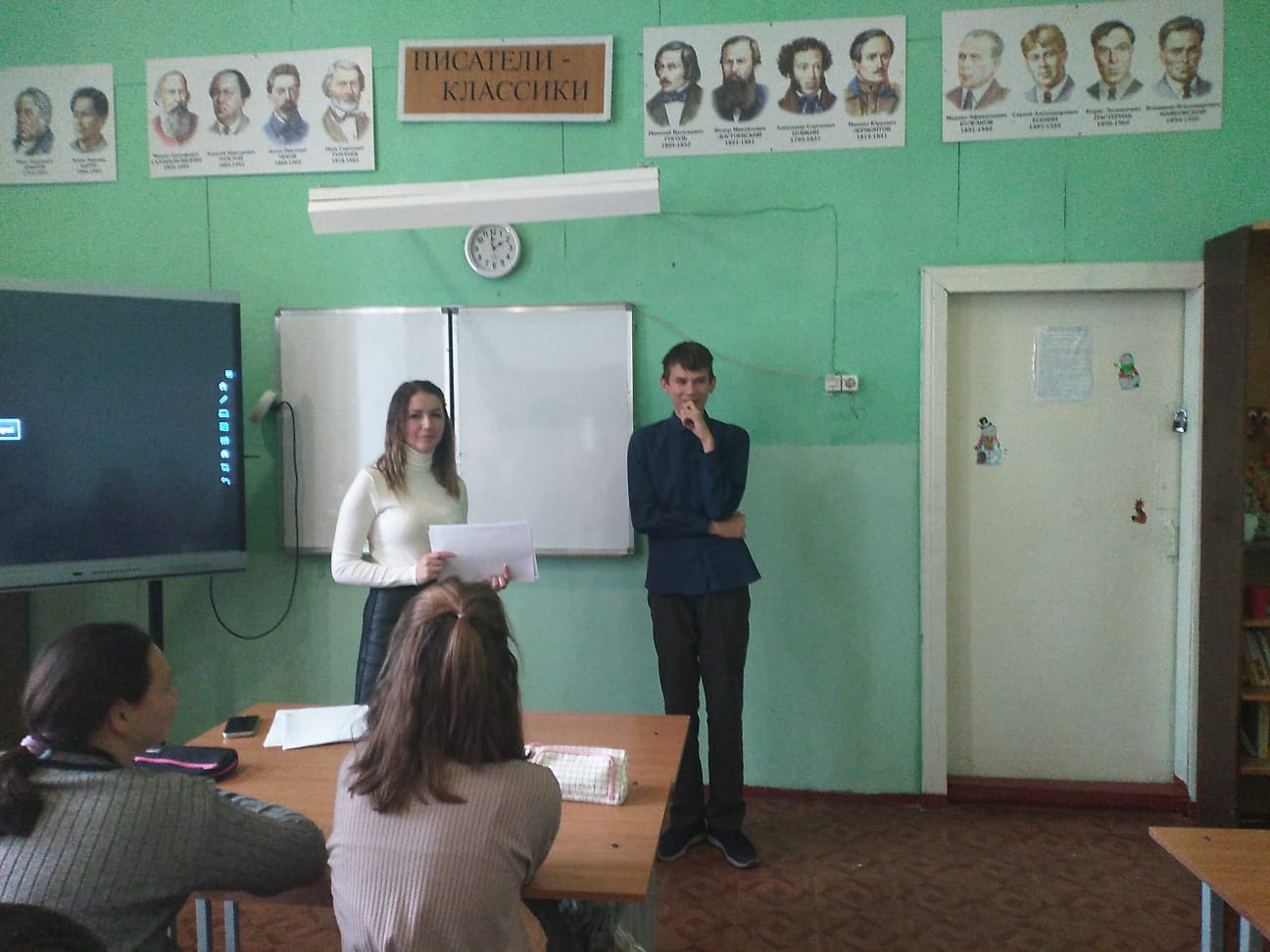 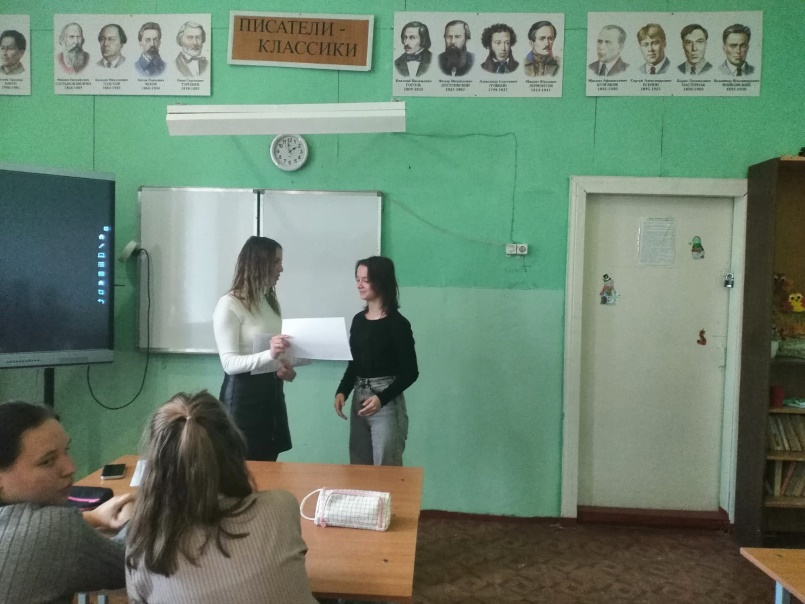 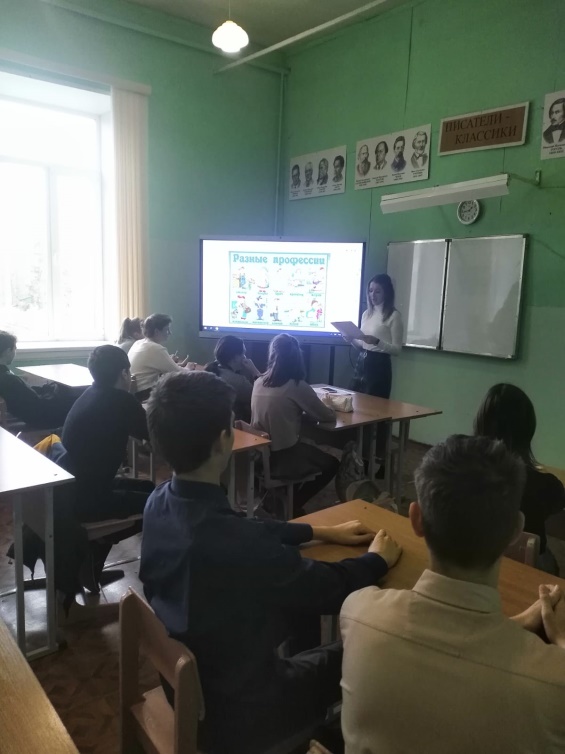 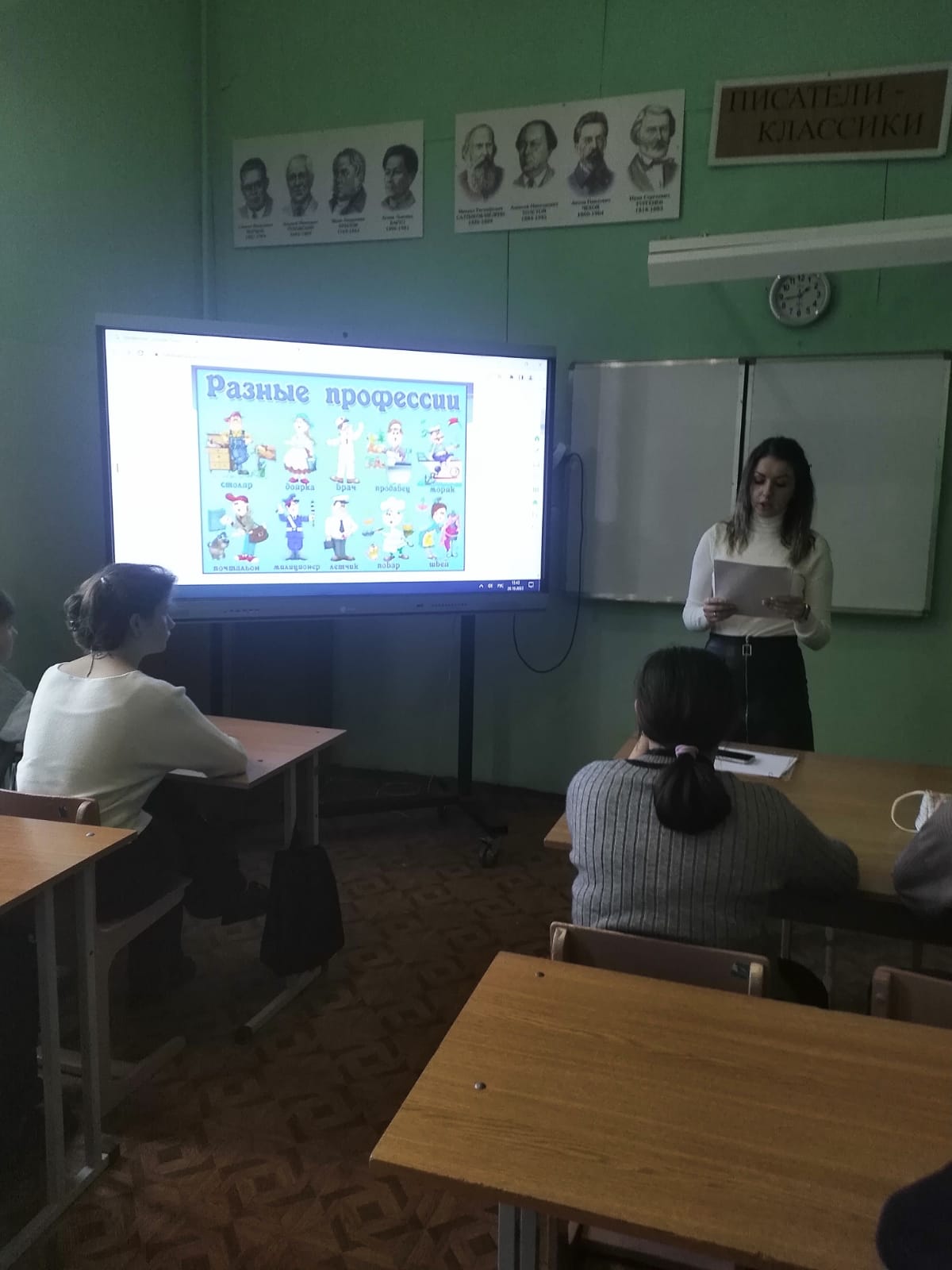 